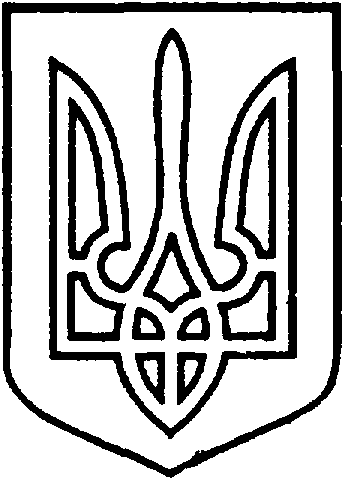 СЄВЄРОДОНЕЦЬКА МІСЬКА ВІЙСЬКОВО-ЦИВІЛЬНА АДМІНІСТРАЦІЯ  СЄВЄРОДОНЕЦЬКОГО РАЙОНУ  ЛУГАНСЬКОЇ  ОБЛАСТІРОЗПОРЯДЖЕННЯкерівника Сєвєродонецької міської  військово-цивільної адміністрації12 травня 2021 року                                                                           № 672Про визначення балансоутримувачів майна, що передано від Сиротинської селищної ради Керуючись частиною першою ст. 1, частиною дванадцятою ст. 3, пунктом 12 частини першої ст. 4, пунктом 8 частини третьої ст. 6 Закону України «Про військово-цивільні адміністрації», ст. ст. 24, 78, 135, 136, 137  Господарського кодексу України, розпорядженням керівника Сєвєродонецької міської військово-цивільної адміністрації Сєвєродонецького району Луганської області  від 12.05.2021 № 664 «Про затвердження передавального акту майна, активів та зобов’язань від Сиротинської селищної ради до правонаступника – Сєвєродонецької міської військово-цивільної адміністрації Сєвєродонецького району Луганської області», з метою ефективного використання майна, що є комунальною  власністю Сєвєродонецької міської територіальної громади,  зобов’язую:Визначити Сєвєродонецьку міську військово-цивільну адміністрацію Сєвєродонецького району Луганської області (код ЄДРПОУ 44083662), яка здійснює повноваження Сєвєродонецької міської ради (код ЄДРПОУ 26204220), балансоутримувачем майна, яке належить до комунальної власності Сєвєродонецької міської територіальної громади, згідно з Додатком 1 до цього розпорядження, та закріпити за нею зазначене майно на праві оперативного управління.Відділу бухгалтерського обліку та звітності Сєвєродонецької міської військово-цивільної адміністрації Сєвєродонецького району Луганської області прийняти на баланс майно згідно з Додатком 1 до цього розпорядження, відповідно до чинного законодавства України, забезпечити його належний облік та ефективне використання.Визначити КП «Сєвєродонецьккомунсервис» (код ЄДРПОУ 03327983) балансоутримувачем майна, яке належить до комунальної власності Сєвєродонецької міської територіальної громади, згідно з Додатком 2 до цього розпорядження, та закріпити за ним зазначене майно на праві господарського відання.КП «Сєвєродонецьккомунсервис» прийняти на свій баланс майно, згідно з Додатком 2 до цього розпорядження, відповідно до чинного законодавства України, забезпечити його належний облік та ефективне використання. Визначити КП «Сєвєродонецькводоканал» (код ЄДРПОУ 35549138) балансоутримувачем майна, яке належить до комунальної власності Сєвєродонецької міської територіальної громади, згідно з Додатком 3 до цього розпорядження, та закріпити за ним зазначене майно на праві господарського відання.КП «Сєвєродонецькводоканал» прийняти на свій баланс майно, згідно з Додатком 3 до цього розпорядження, відповідно до чинного законодавства України, забезпечити його належний облік та ефективне використання. Визначити КП «Сєвєродонецькліфт» (код ЄДРПОУ 33503168) балансоутримувачем майна, яке належить до комунальної власності Сєвєродонецької міської територіальної громади, згідно з Додатком 4 до цього розпорядження, та закріпити за ним зазначене майно на праві господарського відання.КП «Сєвєродонецькліфт» прийняти на свій баланс майно, згідно з Додатком 4 до цього розпорядження, відповідно до чинного законодавства України, забезпечити його належний облік та ефективне використання. Визначити КП «Житлосервіс «Світанок» (код ЄДРПОУ 32830821) балансоутримувачем майна, яке належить до комунальної власності Сєвєродонецької міської територіальної громади, згідно з Додатком 5 до цього розпорядження, та закріпити за ним зазначене  майно на праві господарського відання.КП «Житлосервіс «Світанок» прийняти на свій баланс майно, згідно з Додатком 5 до цього розпорядження, відповідно до чинного законодавства України, забезпечити його належний облік та ефективне використання.6.	Визначити Фонд комунального майна Сєвєродонецької міської військово-цивільної адміністрації Сєвєродонецького району Луганської області (код ЄДРПОУ 25372814) балансоутримувачем майна, яке належить до комунальної власності Сєвєродонецької міської територіальної громади, згідно з Додатком 6 до цього розпорядження, та закріпити за ним зазначене майно на праві оперативного управління.Фонду комунального майна Сєвєродонецької міської військово-цивільної адміністрації прийняти на баланс майно згідно з Додатком 6 до цього розпорядження, відповідно до чинного законодавства України, забезпечити його належний облік та ефективне використання.Визначити КП «Сєвєродонецьке підприємство благоустрою та ритуальної служби» (код ЄДРПОУ 33622624) балансоутримувачем майна, яке належить до комунальної власності Сєвєродонецької міської територіальної громади, згідно з Додатком 7 до цього розпорядження, та закріпити за ним зазначене майно на праві господарського відання.КП «Сєвєродонецьке підприємство благоустрою та ритуальної служби» прийняти на свій баланс майно, яке зазначене у Додатку 7 до цього розпорядження, відповідно до чинного законодавства України, забезпечити його належний облік та ефективне використання.Визначити Відділ культури Військово-цивільної адміністрації Сєвєродонецького району Луганської області (код ЄДРПОУ 21823131) балансоутримувачем майна, яке належить до комунальної власності Сєвєродонецької міської територіальної громади, згідно з Додатком 8 до цього розпорядження, та закріпити за ним зазначене майно на праві оперативного управління.Відділу культури Військово-цивільної адміністрації Сєвєродонецького району Луганської області прийняти на свій баланс майно, згідно з Додатком 8 до цього розпорядження, відповідно до чинного законодавства України, забезпечити його належний облік та ефективне використання.9.	Дане розпорядження підлягає оприлюдненню.10.	Контроль за виконанням цього розпорядження покласти на                   першого заступника керівника Сєвєродонецької міської військово-цивільної адміністрації Ігоря РОБОЧОГО, заступника керівника Сєвєродонецької міської військово-цивільної адміністрації Олега КУЗЬМІНОВА, заступника керівника Сєвєродонецької міської військово-цивільної адміністрації Ірину СТЕПАНЕНКО.Керівник Сєвєродонецької міськоївійськово-цивільної адміністрації  				Олександр СТРЮК                                                                                              Додаток 1до розпорядження керівника Сєвєродонецької міської військово-цивільної адміністрації від  12.05.2021 травня 2021  № 672  Перелік майна, що належить до комунальної власності Сєвєродонецької міської територіальної громади та передається на баланс Сєвєродонецької міської військово-цивільної адміністрації Сєвєродонецького району Луганської області Керівник Сєвєродонецької міськоївійськово-цивільної адміністрації  			Олександр СТРЮК Додаток 2до розпорядження керівника Сєвєродонецької міської військово-цивільної адміністрації від 12.05.2021 травня 2021  № 672Перелік майна, що належить до комунальної власності Сєвєродонецької міської територіальної громади та передається на баланс КП «Сєвєродонецьккомунсервис»Перший заступник керівника Сєвєродонецької міськоївійськово-цивільної адміністрації  				Ігор РОБОЧИЙДодаток 3до розпорядження керівника Сєвєродонецької міської військово-цивільної адміністрації від 12.05.2021 травня 2021  № 672Перелік майна, що належить до комунальної власності Сєвєродонецької міської територіальної громади та передається на баланс КП «Сєвєродонецькводоканал»Перший заступник керівника Сєвєродонецької міськоївійськово-цивільної адміністрації  				Ігор РОБОЧИЙДодаток 4до розпорядження керівника Сєвєродонецької міської військово-цивільної адміністрації від 12.05.2021 травня 2021  №  672Перелік майна, що належить до комунальної власності Сєвєродонецької міської територіальної громади та передається на баланс КП «Сєвєродонецькліфт»Перший заступник керівника Сєвєродонецької міськоївійськово-цивільної адміністрації  				Ігор РОБОЧИЙДодаток 5до розпорядження керівника Сєвєродонецької міської військово-цивільної адміністрації від 12.05.2021 травня 2021  № 672Перелік майна, що належить до комунальної власності Сєвєродонецької міської територіальної громади та передається на баланс КП «Житлосервіс «Світанок»Перший заступник керівника Сєвєродонецької міськоївійськово-цивільної адміністрації  				Ігор РОБОЧИЙДодаток 6до розпорядження керівника Сєвєродонецької міської військово-цивільної адміністрації від 12.05.2021 травня 2021  № 672 Перелік майна, що належить до комунальної власності Сєвєродонецької міської територіальної громади та передається на баланс Фонду комунального майна Сєвєродонецької міської військово-цивільної адміністраціїЗаступник керівника Сєвєродонецької міськоївійськово-цивільної адміністрації  				Олег КУЗЬМІНОВДодаток 7до розпорядження керівника Сєвєродонецької міської військово-цивільної адміністрації від 12.05.2021  травня 2021  № 672 Перелік майна, що належить до комунальної власності Сєвєродонецької міської територіальної громади та передається на баланс КП «Сєвєродонецьке підприємство благоустрою та ритуальної служби»Перший заступник керівника Сєвєродонецької міськоївійськово-цивільної адміністрації  				Ігор РОБОЧИЙДодаток 8до розпорядження керівника Сєвєродонецької міської військово-цивільної адміністрації від 12.05.2021травня 2021  №  672Перелік майна, що належить до комунальної власності Сєвєродонецької міської територіальної громади та передається на баланс Відділу культури Військово-цивільної адміністрації Сєвєродонецького району Луганської областіЗаступник керівника Сєвєродонецької міськоївійськово-цивільної адміністрації  				Ірина СТЕПАНЕНКО№з/пНайменування,характеристика об’єктаНайменування,характеристика об’єктаРіквипуску чи введення в експлуатацію Номерінвентар-нийОдин. вимір.№з/пНайменування,характеристика об’єктаНайменування,характеристика об’єктаРіквипуску чи введення в експлуатацію Номерінвентар-нийРахунокОдин. вимір.КількістьПервісна (переоцінена) вартість. грнОсновні засобиОсновні засобиОсновні засобиОсновні засобиОсновні засобиОсновні засобиОсновні засобиОсновні засобиБудівля селищної ради смт Сиротине, вул. Шкільна 34Будівля селищної ради смт Сиротине, вул. Шкільна 3419351013100011013шт1114176,00Підсобне приміщення смт Сиротине, вул. Шкільна 34Підсобне приміщення смт Сиротине, вул. Шкільна 3420021013100101013шт14637,00Гараж смт. Сиротине, вул. Шкільна б.34Гараж смт. Сиротине, вул. Шкільна б.3420041013100121013шт113194,00Котельня селищної ради смт Сиротине, вул. Шкільна 34Котельня селищної ради смт Сиротине, вул. Шкільна 3420021013100111013шт17142,00Щит з назвою населеного пункту смт Сиротине, Воронове при в’їздіЩит з назвою населеного пункту смт Сиротине, Воронове при в’їзді2018101310015-141013шт217400,00Ноутбук 15,6 "Asus X52N-V140S2CDwWНоутбук 15,6 "Asus X52N-V140S2CDwW20111014800441014шт12654,00Земельна ділянка смт. Сиротине 05.2009Земельна ділянка смт. Сиротине 05.20092009101100011011шт131937,00Копир.CANON 356Копир.CANON 35620011014901491014шт11775,00Аппарат АОГВ-50Аппарат АОГВ-5020011014901461014шт14904,00Насос 140 RS 3016Насос 140 RS 301620011014901471014шт11020,00Системный блокСистемный блок20071014800501014шт11821,00Компьютер Intel G440Компьютер Intel G44020121014800491014шт12091,00БФП HP LaserJet M1132 A4БФП HP LaserJet M1132 A420121014901621014шт11494,00Монитор 23" LGМонитор 23" LG20121014800951014шт11159,00Комп"ютер А-3400Комп"ютер А-340020121014800961014шт14008,00Компьютер Celeron G540Компьютер Celeron G54020121014800971014шт13368,00Принтер МФУ Canon i-SENSYS MFПринтер МФУ Canon i-SENSYS MF20121014901631014шт11182,00Монітор LG 21,5" E2242C-BNМонітор LG 21,5" E2242C-BN20121014800981014шт11010,00Ноутбук 15,6 @Lenovo IdealPad B550-31L-2 59-047106Ноутбук 15,6 @Lenovo IdealPad B550-31L-2 59-04710620031014800461014шт14500,00Котел газовий "PROTHEM 30KLOM"Котел газовий "PROTHEM 30KLOM"20121014100011014шт110833,00Комп'ютер Expert Intel Core i3-8100(3/6GHz 6MB)s1151/ASUS H310 M-R/8GB DDR4 2400/HDD 3,5".TOSHIBA 1 TB/DVD-RW LOGICPOWER 2012400W Monitor 2E C2219B 21.5" Клавіатура Миша 2E USB/MS Windows 10 Pro 64 bit Ukrainian/MS Offise Home and Bussiness2019 All Lng/фільтр Patron SP-1662 6 розеток 1,8м Black (SP-1662)Комп'ютер Expert Intel Core i3-8100(3/6GHz 6MB)s1151/ASUS H310 M-R/8GB DDR4 2400/HDD 3,5".TOSHIBA 1 TB/DVD-RW LOGICPOWER 2012400W Monitor 2E C2219B 21.5" Клавіатура Миша 2E USB/MS Windows 10 Pro 64 bit Ukrainian/MS Offise Home and Bussiness2019 All Lng/фільтр Patron SP-1662 6 розеток 1,8м Black (SP-1662)20201014808871014шт122812,00БФП Canon i – SENSYS з додатковим картриджем CW CANON (047) LBP 112/MFP112/113БФП Canon i – SENSYS з додатковим картриджем CW CANON (047) LBP 112/MFP112/11320201014808911014шт16804,00Персональний комп’ютер в зборіПерсональний комп’ютер в зборі20161014901491014шт110500,00БФП Canon i–SENSYS MF 3010    БФП Canon i–SENSYS MF 3010    20181014901451014шт18997,00ПК № 12617   ПК № 12617   20181014901441014шт19878,16Котел АОГВ-25Котел АОГВ-2520041014901551014шт11269,00Автомобіль ВАЗ 21074, реєстраційний номер 08395АО Автомобіль ВАЗ 21074, реєстраційний номер 08395АО 20021015100011015шт120697,00Проект газоснабжения смт. МетьолкінеПроект газоснабжения смт. Метьолкіне20061018200021018шт119188,00Проект землеустрою щодо відведення земельної ділянкиПроект землеустрою щодо відведення земельної ділянки20071018200031018шт11743,00Інші необоротні матеріальні активиІнші необоротні матеріальні активиІнші необоротні матеріальні активиІнші необоротні матеріальні активиІнші необоротні матеріальні активиІнші необоротні матеріальні активиІнші необоротні матеріальні активиІнші необоротні матеріальні активиБагетБагет11136127,128,   1291113шт327,00БагетБагет11136227,2281113шт218,00Стол однотумбовый Стол однотумбовый 111362541113шт1120,00Стол двухтумбовыйСтол двухтумбовый11136606,6081113шт2324,00СейфСейф11136012,0091113шт2260,00ШкафШкаф111365041113шт1245,00ТумбочкаТумбочка111366421113шт156,00Сейф Сейф 111360151113шт125,00Стол двухтумбовыйСтол двухтумбовый111365081113шт1162,00Стол однотумбовый Стол однотумбовый 111362131113шт1120,00Тумбочка прикроватнаяТумбочка прикроватная111366411113шт156,00СтулСтул111363541113шт150,00СтулСтул11136357,349,362,359, 358, 355,344,356, 3481113шт9450,00ШторыШторы11136060,0611113шт2180,00СветильникСветильник111371631113шт157,00СтулСтул11136345,352,3531113шт3150,00Стул Стул 11136361,347,350,3511113шт4200,00Керосиновая лампаКеросиновая лампа11137022,0231113шт218,00КанистраКанистра111376751113шт14,00КанистраКанистраКанистраКанистра11137676,677, 111376781113штшт218,002,00КружкаКружка11137679-6811113шт33,00Полка книжная Полка книжная 11136723,7241113шт286,00ОгнетушительОгнетушитель11136496,4971113шт2158,00Фильтр РС-25Фильтр РС-25111375981113шт137,00Зеркало большоеЗеркало большое111373351113шт130,00ШкафШкаф111365031113шт1245,00Стол двухтумбовыйСтол двухтумбовый11136607,6101113шт2324,00Рулетка 30мРулетка 30м111371701113шт114,00Сейф металлическийСейф металлический111360081113шт1130,00ШтампШтамп11137716,7171113шт2100,00ШтампШтамп11137718-7221113шт5325,00Телефонный аппаратPanasonicТелефонный аппаратPanasonic111377341113шт1120,00Часы настенныеЧасы настенные111360951113шт120,00Лампа TincoЛампа Tinco111377371113шт139,00Колонки звуковыеКолонки звуковые111377251113шт239,00СтулСтул111363601113шт150,00Стол двухтумбовыйСтол двухтумбовый111366111113шт1162,00СейфСейф111360061113шт125,00Лампа TincoЛампа Tinco11137738,7391113шт278,00Телефон аппарат PanasonicТелефон аппарат Panasonic111377331113шт1120,00Лампа TincoЛампа Tinco111377411113шт139,00ДироколДирокол111368041113шт111,00Набор канцелярский настольныйНабор канцелярский настольный111369021113шт195,00Техническая документацияТехническая документация11137750-7531113шт4600,00Счетчик газовийСчетчик газовий111340151113шт1190,00Тюль  2,8*11мТюль  2,8*11м111367341113шт1115,00Счетчик газовий ротернийСчетчик газовий ротерний111340161113шт1159,00Лампа TincoЛампа Tinco111377401113шт139,00Стол двухтумбовыйСтол двухтумбовый111366501113шт186,00Стол двухтумбовыйСтол двухтумбовый111360181113шт145,00Шкаф книжныйШкаф книжный111360201113шт1350,00Лампа deluxЛампа delux11136831,8321113шт234,00Принтер lazerJet N1005Принтер lazerJet N1005111378061113шт1989,00Монитор DellМонитор Dell11137804,8051113шт21864,00Стол письмовий ST-10 вишняСтол письмовий ST-10 вишня111368121113шт1455,00Стол письмовий ST-9 вишняСтол письмовий ST-9 вишня111368131113шт1326,00Стол письмовий ST-14 вишняСтол письмовий ST-14 вишня111368141113шт1424,00Стол письмовий ST-11 вишняСтол письмовий ST-11 вишня111368151113шт1475,00КреслоКресло111368161113шт1249,00тумба для бумагтумба для бумаг111368171113шт1392,00СтулСтул11136818-8211113шт4328,00Таблички ПВХТаблички ПВХ111367501113шт540,00Счетчик холод.водиСчетчик холод.води113400231113шт1104,00Процесор  AMD ATHLONПроцесор  AMD ATHLON111379111113шт1383,00Вентилятор процесораВентилятор процесора111379121113шт149,00Пам»ять DDR-2Пам»ять DDR-2111379131113шт1338,00Мат.плата SocketМат.плата Socket111379141113шт1346,00Винчестер HITACHIВинчестер HITACHI111379151113шт1692,00Привод DVDПривод DVD111379161113шт1180,00Корпус DELUXКорпус DELUX111379171113шт1248,00ИБП POWERCOMИБП POWERCOM111379191113шт1406,00Свет.люм.в/з ЛПП-2*58ВСвет.люм.в/з ЛПП-2*58В111379231113шт1220,00прибор облікуприбор обліку111379711113шт1466,00калькулятор CITIZEN калькулятор CITIZEN 111372851113шт183,00Калькулятор CITIZEN SDC-888TIIКалькулятор CITIZEN SDC-888TII111379691113шт195,00модем для широкосмугової передачі даних ADSL ZTEH108Lмодем для широкосмугової передачі даних ADSL ZTEH108L111379761113шт1233,00Штамп станд. "Згідно з оригіналом"Штамп станд. "Згідно з оригіналом"111360301113шт129,00телефон Panasonicтелефон Panasonic111377341113шт1116,00Накопичувач USB 2.0 SP ULTIMA II-I 4 Gb Накопичувач USB 2.0 SP ULTIMA II-I 4 Gb 111370281113шт144,00обігрівач повітрянийобігрівач повітряний111378241113шт1377,00обігрівач повітрянийобігрівач повітряний111378251113шт1377,00Паркан в с. МетьолкінеПаркан в с. Метьолкіне111360391113шт1250,00Маршрутизатор Tenda W308RМаршрутизатор Tenda W308R111370311113шт1260,00Печатка гербова на автомат.оснастціПечатка гербова на автомат.оснастці111360401113шт1340,00Паркан навколо домоволодінняПаркан навколо домоволодіння111379721113шт11338,00засіб криптографічного захисту інформації "Ключ електронний "Алмаз - 1 К"засіб криптографічного захисту інформації "Ключ електронний "Алмаз - 1 К"11137947-9481113шт21100,00сейф металлич.сейф металлич.111360121113шт125,00стол 1 тумбовыйстол 1 тумбовый111366141113шт1120,00накопитель flash 4G USBнакопитель flash 4G USB111379211113шт184,00Засіб КЗІ "Secere Token-337M" Засіб КЗІ "Secere Token-337M" 111379271113шт1695,00Вогнегасник ВВК-2 (ОУ-3)Вогнегасник ВВК-2 (ОУ-3)111363401113шт1920,00штамп кутовийштамп кутовий111377151113шт1220,00Засіб КЗІ "CryptoCard-337"Засіб КЗІ "CryptoCard-337"11137942,9441113шт2760,00Миша Logitech B 100 Optical USB blackМиша Logitech B 100 Optical USB black11137953-9541113шт2360,00Колонки USB Genius SP-HF160 Black (RMS 4W)Колонки USB Genius SP-HF160 Black (RMS 4W)111379301113шт1249,00Засіб КЗІ "CryptoCard-337"Засіб КЗІ "CryptoCard-337"111379431113шт1380,00Насос цирк. GRUNDFOS 32/6Насос цирк. GRUNDFOS 32/6111367321113шт11090,00Засіб КЗІ "Secere Token-337M"                                                                                                                                                                                                                                Засіб КЗІ "Secere Token-337M"                                                                                                                                                                                                                                111379291113шт1695,00Інфрачервоний UFO обігрівач S/24 у комплекті з ніжкою (Star2400)Інфрачервоний UFO обігрівач S/24 у комплекті з ніжкою (Star2400)11137949-9521113шт49799,60Намет 2*2Намет 2*2111369931113шт13700,00Намет розсувний 2,7*4 зі стінамиНамет розсувний 2,7*4 зі стінами111369921113шт15900,00штамп прост. з автомат.оснаст.штамп прост. з автомат.оснаст.111379551113шт1280,00штамп прост. з автомат.оснаст.штамп прост. з автомат.оснаст.111379411113шт1280,00штамп.прост. з автомат.оснаст.штамп.прост. з автомат.оснаст.111379241113шт1280,00штамп.прост.70*55штамп.прост.70*55111378281113шт1340,00штамп.прост.70*30з оснастк.штамп.прост.70*30з оснастк.111378261113шт1280,00штамп.прост.з автом.оснаст.штамп.прост.з автом.оснаст.111374981113шт1510,00штамп.прост.70*55 з автом.осн.штамп.прост.70*55 з автом.осн.111379021113шт1340,00Модуль USB 8 Gb Transctnd Jetflash 350Модуль USB 8 Gb Transctnd Jetflash 350111370011113шт1106,00Засіб КЗІ "CryptoCard-337"Засіб КЗІ "CryptoCard-337"111379451113шт1380,00вивіска з композит. матеріалувивіска з композит. матеріалу111367301113шт1298,00Карт-рідер КР-371Карт-рідер КР-371111377141113шт1324,00Твердотільний накопичувач SSDТвердотільний накопичувач SSD111379251113шт11150,00Засіб КЗІ "CryptoCard-337"Засіб КЗІ "CryptoCard-337"111379461113шт1350,00Засіб КЗІ "Secere Token-337M" Засіб КЗІ "Secere Token-337M" 111379281113шт1695,00Картридж HP LJ 1010/1020/1015/3020/3052 (Q2612A)Картридж HP LJ 1010/1020/1015/3020/3052 (Q2612A)111370021113шт12298,00Знак аварійної зупинкиЗнак аварійної зупинки111367311113шт14,00Коврики для підлоги резинаКоврики для підлоги резина1111367291113шт185,00Стіл комп'ютернийСтіл комп'ютерний1113013661113шт12585,00Стіл офіснийСтіл офісний1113013671113шт1870,00Джерело безперебійного живлення FSP DP 850 VAДжерело безперебійного живлення FSP DP 850 VA1113013651113шт11680,00Шафа для книгШафа для книг1113013681113шт11803,00Шафа для одягуШафа для одягу1113013691113шт11710,00Стілець для відвідувачівСтілець для відвідувачів1113013701113шт2870,00Крісло офіснеКрісло офісне1113013711113шт11840,00ВогнегасникВогнегасник111363391113шт194,00Чехли на а/машинаЧехли на а/машина111367331113шт1130,00Тачка 2-кол. 65л. 100кг оцинкована садоваТачка 2-кол. 65л. 100кг оцинкована садова111360301113шт11004,00Стремянка алюминевая 7 ступ.Стремянка алюминевая 7 ступ.111360311113шт11244,00Малоцінні та швидкозношувальні предметиМалоцінні та швидкозношувальні предметиМалоцінні та швидкозношувальні предметиМалоцінні та швидкозношувальні предметиМалоцінні та швидкозношувальні предметиМалоцінні та швидкозношувальні предметиМалоцінні та швидкозношувальні предметиМалоцінні та швидкозношувальні предметиПечаткиПечатки1812шт4100,00Модуль USB 16GB Kingston DT 100 G3 USB 3/0Модуль USB 16GB Kingston DT 100 G3 USB 3/01812шт1132,60АптечкаАптечка1812шт2120,00Ліхтар налобний Yajia YJ-1837Ліхтар налобний Yajia YJ-18371812шт3228,00Модуль USB 16 GB Kingston DT100 G3 USB 3.0Модуль USB 16 GB Kingston DT100 G3 USB 3.01812шт2290,00Лопата для снігу пласт.Лопата для снігу пласт.1812шт160,00Держак лопати «євро»Держак лопати «євро»1812шт254,00Лампа LED A60 12W E27 4000k ELECTRUM A-LS-1Лампа LED A60 12W E27 4000k ELECTRUM A-LS-11812шт4340,00Секатор YATO 8802Секатор YATO 88021812шт1202,50Оснащення TRODAT 4911 38*14мм (Вхід №)Оснащення TRODAT 4911 38*14мм (Вхід №)1812шт1135,00Засіб КЗІ "SecureToken-337K"Засіб КЗІ "SecureToken-337K"1812шт1965,00Пально-мастильні матеріалиПально-мастильні матеріалиПально-мастильні матеріалиПально-мастильні матеріалиПально-мастильні матеріалиПально-мастильні матеріалиПально-мастильні матеріалиПально-мастильні матеріалиБензин А-92 Евро1514л11,322260,29Бензин А-92 Евро1514л2205057,80Запасні частиниЗапасні частиниЗапасні частиниЗапасні частиниЗапасні частиниЗапасні частиниЗапасні частиниЗапасні частиниДиск колесныйДиск колесный1515шт2144,00Резина БЦ 6 шип.Резина БЦ 6 шип.1515шт2410,00Резина БЦ-4 175/70 R 13Резина БЦ-4 175/70 R 131515шт1192,00Покришка шипованаПокришка шипована1515шт2888,00Автошина КАМА 175/70 R13Автошина КАМА 175/70 R131515шт41248,00Акумулятор FORSE 60Акумулятор FORSE 601515шт11500,00Покришка Бел-103 175/70 R-13Покришка Бел-103 175/70 R-131515шт43160,00Грошові документиГрошові документиГрошові документиГрошові документиГрошові документиГрошові документиГрошові документиГрошові документиЧекова книжка2213шт110,005Конверт маркований2213шт42420,00№з/пНайменування,характеристика об’єктаРіквипуску чи введення в експлуатацію Номер інвентар-нийОдин. вимір.№з/пНайменування,характеристика об’єктаРіквипуску чи введення в експлуатацію Номер інвентар-нийРаху-нокОдин. вимір.КількістьПервісна (переоцінена) вартістьОсновні засобиОсновні засобиОсновні засобиОсновні засобиОсновні засобиОсновні засобиОсновні засобиПереїзд через канаву №1 вул. Толстого20061013300011013шт19491,00Переїзд через канаву №3вул. Пушкіна, 1120061013300031013шт1640,00Переїзд через канаву №2 вул. Бикова20061013300021013шт117012,00№з/пНайменування,характеристика об’єктаРіквипуску чи введення в експлуата-цію Номер інвентар-нийОдин. вимір.№з/пНайменування,характеристика об’єктаРіквипуску чи введення в експлуата-цію Номер інвентар-нийРаху-нокОдин. вимір.КількістьПервісна (переоцінена) вартість, грнОсновні засобиОсновні засобиОсновні засобиОсновні засобиОсновні засобиОсновні засобиОсновні засоби1Лінії електропередач20001013401081013шт118348,002Водопровод смт. Воронове20011013401091013шт1164106,00№з/пНайменування,характеристика об’єктаРіквипуску чи введення в експлуатацію Номер інвентар-нийОдин. вимір.№з/пНайменування,характеристика об’єктаРіквипуску чи введення в експлуатацію Номер інвентар-нийРаху-нокОдин. вимір. КількістьПервісна (переоцінена) вартість,грнОсновні засобиОсновні засобиОсновні засобиОсновні засобиОсновні засобиОсновні засобиОсновні засобиМережі зовнішнього освітлення смт. Метьолкіне20121013401671013шт15264,00Мережі зовнішнього освітлення смт. Воронове20121013401691013шт15474,00КТП смт. Метьолкіне вул. Щорса20091013401661013шт129947,00Лінія вуличного освітлення смт. Сиротине19801013401681013шт1249254,00Мережа відеоспостереження20201013401101013шт169968,00№з/пНайменування,характеристика об’єктаРіквипуску чи введення в експлуатацію Номер інвентар-нийОдин. вимір.№з/пНайменування,характеристика об’єктаРіквипуску чи введення в експлуатацію Номер інвентар-нийРаху-нокОдин. вимір.      КількістьПервісна (переоцінена) вартість, грнОсновні засобиОсновні засобиОсновні засобиОсновні засобиОсновні засобиОсновні засобиОсновні засобиДитячий майданчик в смт Сиротине20181013300371013шт177535,59Дитячий майданчик в смт Метьолкіне20181013300381013шт177535,59Дитячий майданчик в смт Воронове20201013300391013шт177535,59№з/пНайменування,характеристика об’єктаРіквипуску чи введення в експлуатацію Номер інвентар-нийОдин. вимір.№з/пНайменування,характеристика об’єктаРіквипуску чи введення в експлуатацію Номер інвентар-нийРаху-нокОдин. вимір.      КількістьПервісна (переоцінена) вартість, грнОсновні засобиОсновні засобиОсновні засобиОсновні засобиОсновні засобиОсновні засобиОсновні засобиНежитлове приміщення магазину смт. Сиротине вул. Бикова б.6319611010001521010шт1150240,00№з/пНайменування,характеристика об’єктаРіквипуску чи введення в експлуа-тацію Номер інвентар-нийОдин. вимір.№з/пНайменування,характеристика об’єктаРіквипуску чи введення в експлуа-тацію Номер інвентар-нийРаху-нокОдин. вимір.    КількістьПервісна (переоцінена) вартість, грнПервісна (переоцінена) вартість, грнОсновні засобиОсновні засобиОсновні засобиОсновні засобиОсновні засобиОсновні засобиОсновні засобиОсновні засобиПерепускна споруда по вул. Некрасова смт. Сиротине20071013300251013шт13724,003724,00Автобусна зупинка смт. Вороново, вул. Горького район б. 3019801013300261013шт17623,007623,00Автобусна зупинка смт Сиротине, вул. Миру район б. 1 а19801013300271013шт17623,007623,00Автобусна зупинка смт Метьолкіне вул. Першотравнева район будинку 1719801013300281013шт118445,0018445,00Автобусна зупинка смт Воронове на в`їзді 19801013300291013шт118469,0018469,00Автобусна зупинка смт Воронове вул. Горького район магазину19801013300311013шт123354,0023354,00Автобусна зупинка смт Метьолкіне19801013300301013шт118818,0018818,00Паркан навколо кладовища смт. Сиротине20111013300321013шт115503,0015503,00Паркан навколо цвинтаря смт. Сиротине20111013300331013шт112320,0012320,00Братська могила смт. Сиротине19521013300341013шт136583,00Автобусна зупинка для громадського та шкільного транспорту смт Воронове20181013300341013шт117421,00Автобусна зупинка для громадського та шкільного транспорту смт Сиротине20181013300351013шт117421,00Автобусна зупинка для громадського та шкільного транспорту смт Метьолкіне20181013300361013шт123828,00Зупинка для громадського та шкільного транспорту в смт Сиротине20181013300401013шт124990,00Автобусна зупинка в смт Сиротине20201013300411013шт166263,44Автобусна зупинка в смт Метьолкіне20201013300421013шт128582,41Інші необоротні матеріальні активиІнші необоротні матеріальні активиІнші необоротні матеріальні активиІнші необоротні матеріальні активиІнші необоротні матеріальні активиІнші необоротні матеріальні активиІнші необоротні матеріальні активиПаркан в с. Метьолкіне111360391113шт1250,00№з/пНайменування,характеристика об’єктаНайменування,характеристика об’єктаРіквипуску чи введення в експлуатацію Ріквипуску чи введення в експлуатацію Номер інвентар-нийНомер інвентар-нийОдин. вимір.Один. вимір.№з/пНайменування,характеристика об’єктаНайменування,характеристика об’єктаРіквипуску чи введення в експлуатацію Ріквипуску чи введення в експлуатацію Номер інвентар-нийНомер інвентар-нийРаху-нокРаху-нокОдин. вимір.Один. вимір.   Кількість   КількістьПервісна (переоцінена) вартість, грнОсновні засобиОсновні засобиОсновні засобиОсновні засобиОсновні засобиОсновні засобиОсновні засобиОсновні засобиОсновні засобиОсновні засобиОсновні засобиОсновні засобиОсновні засобиБудівля побутового обслуговування смт Сиротине, вул. Бикова б. 591958195810131000510131000510131013штшт1116758,00Колонки аккустические2013201310149017110149017110141014штшт225980,00Колонки Microlab Solo 7C (2 шт*55Вт)2011201110148004810148004810141014штшт111237,00Пульт-усилитель мощності20122012101490170101490170штшт113500,00Костюм деда Мороза 54р.2012201210181000110181000110181018штшт11690,00Костюм Снегурочки р.462012201210181000210181000210181018штшт11610,00Інші необоротні матеріальні активиІнші необоротні матеріальні активиІнші необоротні матеріальні активиІнші необоротні матеріальні активиІнші необоротні матеріальні активиІнші необоротні матеріальні активиІнші необоротні матеріальні активиІнші необоротні матеріальні активиІнші необоротні матеріальні активиІнші необоротні матеріальні активиІнші необоротні матеріальні активиІнші необоротні матеріальні активиМікрофон111370251113702511131113штшт441600,00Шнур мікрофонний111370261113702611131113штшт44800,00Стойка мікрофонна111360271113602711131113штшт11250,00театральні крісла111310081113100811131113штшт1170,00театральні крісла111310091113100911131113штшт1170,00театральні крісла111310101113101011131113штшт1170,00театральні крісла111310111113101111131113штшт1170,00театральні крісла111310121113101211131113штшт1170,00театральні крісла111310131113101311131113штшт1170,00театральні крісла111310141113101411131113штшт1170,00театральні крісла111310151113101511131113штшт1170,00театральні крісла111310161113101611131113штшт1170,00театральні крісла111310171113101711131113штшт1170,00театральні крісла111310181113101811131113штшт1170,00театральні крісла111310191113101911131113штшт1170,00театральні крісла111310201113102011131113штшт1170,00театральні крісла111310211113102111131113штшт1170,00театральні крісла111310221113102211131113штшт1170,00театральні крісла111310231113102311131113штшт1170,00театральні крісла111310241113102411131113штшт1170,00театральні крісла111310251113102511131113штшт1170,00театральні крісла111310261113102611131113штшт1170,00театральні крісла111310271113102711131113штшт1170,00театральні крісла111310281113102811131113штшт1170,00театральні крісла111310291113102911131113штшт1170,00театральні крісла111310301113103011131113штшт1170,00театральні крісла111310311113103111131113штшт1170,00театральні крісла111310321113103211131113штшт1170,00театральні крісла111310331113103311131113штшт1170,00театральні крісла111310341113103411131113штшт1170,00театральні крісла111310351113103511131113штшт1170,00театральні крісла111310361113103611131113штшт1170,00театральні крісла111310371113103711131113штшт1170,00театральні крісла111310381113103811131113штшт1170,00театральні крісла111310421113104211131113штшт1170,00театральні крісла111310431113104311131113штшт1170,00театральні крісла111310441113104411131113штшт1170,00театральні крісла111310451113104511131113штшт1170,00театральні крісла111310461113104611131113штшт1170,00театральні крісла111310471113104711131113штшт1170,00театральні крісла111310811113108111131113штшт1170,00театральні крісла111310821113108211131113штшт1170,00театральні крісла111310901113109011131113штшт1170,00театральні крісла111310911113109111131113штшт1170,00театральні крісла111310921113109211131113штшт1170,00театральні крісла111310931113109311131113штшт1170,00театральні крісла111310941113109411131113штшт1170,00театральні крісла111310951113109511131113штшт1170,00театральні крісла111311261113112611131113штшт1170,00театральні крісла111311271113112711131113штшт1170,00театральні крісла111311281113112811131113штшт1170,00Святковий костюм111369971113699711131113штшт113320,00Святковий костюм111369981113699811131113штшт113320,00Святковий костюм111369991113699911131113штшт113320,00Сосна 2,7 м11136994-9511136994-9511131113штшт225560,00Малоцінні та швидкозношувані предметиМалоцінні та швидкозношувані предметиМалоцінні та швидкозношувані предметиМалоцінні та швидкозношувані предметиМалоцінні та швидкозношувані предметиМалоцінні та швидкозношувані предметиМалоцінні та швидкозношувані предметиМалоцінні та швидкозношувані предметиМалоцінні та швидкозношувані предметиМалоцінні та швидкозношувані предметиМалоцінні та швидкозношувані предметиМалоцінні та швидкозношувані предметиШар 7см пласт Новогодько 971611 Голубой 2 шт/упШар 7см пласт Новогодько 971611 Голубой 2 шт/уп18121812штшт45585,00Шар d-150мм 561 МІХ в блистере 1 шт 4 цветаШар d-150мм 561 МІХ в блистере 1 шт 4 цвета18121812штшт17375,00Мишура 100мм 1,5м сер/фи,зол/си,сер/зе,тар/се,зел/сеМишура 100мм 1,5м сер/фи,зол/си,сер/зе,тар/се,зел/се18121812штшт7140,00Гірлянда 500 лГірлянда 500 л18121812штшт1240,00Гірлянда 600 лГірлянда 600 л18121812штшт1290,00шар ялинкова пр. d 100шар ялинкова пр. d 10018121812штшт35980,00